ZBER DROBNÉHO ELEKTROODPADU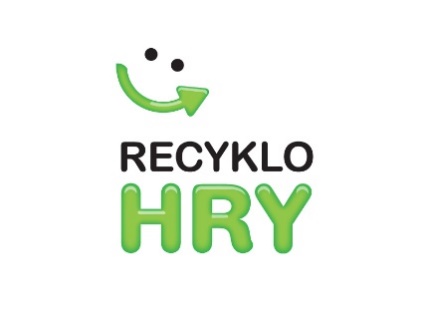 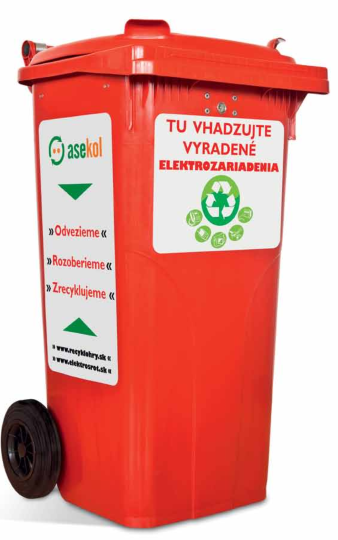 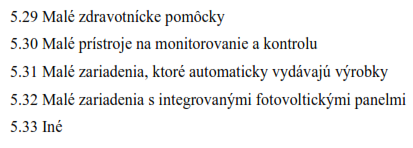 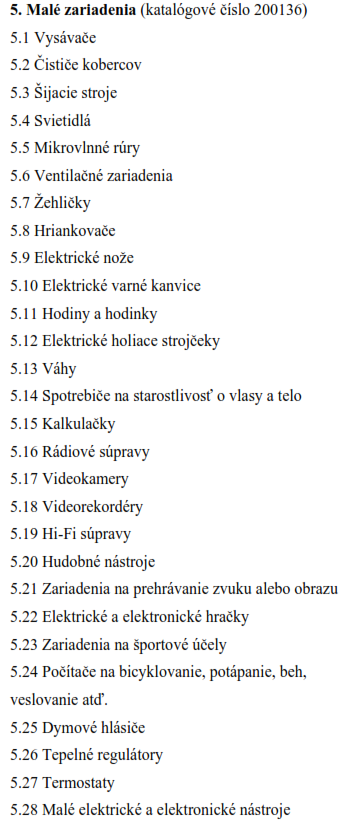 